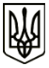 УКРАЇНАМЕНСЬКА  МІСЬКА  РАДАМенського району Чернігівської областіР О З П О Р Я Д Ж Е Н Н ЯВід 01 червня 2020 року	№ 147Про створення комісії по розгляду заяви гр. Трутень С.І. щодо спору між власниками суміжних земельних ділянок 	Керуючись п. 34 ст. 26 Закону України «Про місцеве самоврядування в Україні», ст. 12, п. 3 ст. 158, ст. 159, ст. 160, ст.161 Земельного кодексу України з метою розгляду заяви гр. Трутень Сергія Івановича щодо спору стосовно меж суміжних земельних ділянок, які розташовані за адресою: Чернігівська область, м. Мена,  вул.Свободи,20:Створити комісію по розгляду заяви гр. Трутень Сергія Івановича щодо спору стосовно меж суміжних земельних ділянок, які розташовані за адресою: Чернігівська область, м. Мена,  вул. Свободи,20, у наступному складі:Секретарю комісії, Білогубу І.О., повідомити заявника про результати розгляду звернення  у встановлені законодавством строки.Контроль за виконанням залишаю за собою.Міський голова	Г.А. Примаковголова комісіїТерентієв П.О., начальник відділу земельних відносин Менської міської ради;секретар комісіїБілогуб І.О., головний спеціаліст відділу земельних відносин Менської міської ради;члени комісії:Абдрахімова Н.М., провідний спеціаліст відділу земельних відносин Менської міської ради; Бернадська Т.А., начальник юридичного відділу Менської міської ради;до участі запросити:до участі запросити:заявника;-Ткаченка Є.А., інженера – землевпорядника (за згодою).